SAC AgendaMarch 5, 2024 Members in attendance: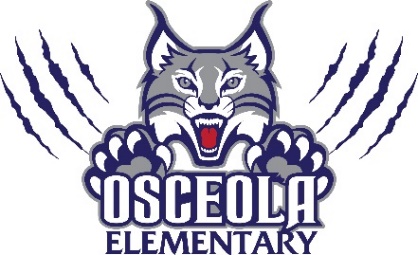 Jessley HathawaySophia BarlottaAshley GauseJessica AlleeNicole GoldenDanie WalerRachel CampbellJustin CampbellJenet WenderothJanae WadleyChizanna HorneJennifer CollinsOthers present: Meeting called to order @ 5:35Second by Nicole GoldenReview and Approval of February minutesMotion to approveSecond by Rachel Campbell Funds ReportNext month Coach Marcusky will be joining us to give more information about how she used the funds request that we approved a few months agoNeeds Assessment Survey UpdateMust be completed by March 31stLink and QR codes will be posted District UpdateSchool board is voting for the names of the new K-8 District group met to discuss the sales tax and what will happen if this is approved Committee Principal comments Black History Month door voting is open for everyone to voteOsceola is a Summer Reading siteWe will host extended day for free (12:00-4:00)District sent out Student code of conduct survey feedbackPBIS updatesDecline in referrals documented compared to last year640 students in the building that do not have a referral (91%)Teachers have a way of documenting “incidents” vs a “referral”Open Floor (Celebrations/Questions) Don’t forget to do the Needs Assessment survey!Next meeting date: April 2nd at 5:30 Meeting called to close @6:06Second by Nicole Golden